Тема урока: «В цирке».Класс: 2Дата 	15.02.2022Тип урока: урок систематизации знанийПланируемые результаты:Предметные: Знать: основные ЛЕ и их сочетаемость для осуществления речевой деятельности.Уметь: понимать на слух учителя в процессе урока, ответы учащихся, реагировать на задаваемые вопросы, подбирая адекватные речевые средства, строить монологическое высказывание с опорой на план.Личностные: воспитание интереса к англоязычной культуре; воспитание чувства само- и взаимоуважения.Метапредметные: Регулятивные: осуществление самонаблюдения, самоконтроля, самооценки в процессе коммуникативной деятельности  на иностранном языке.Познавательные: развитие умения прогнозировать содержание текста с опорой на заголовок и иллюстрации, развитие умений ознакомительного и поискового чтенияКоммуникативные: развитие умения высказывать свою точку зрения, развитие способности к совместной деятельности, развитие умений адекватно использовать речевые средства для решения коммуникативной задачи№Этап урокаДеятельность учителя№ слайдаВремяДеятельность учащегося1.Начало урокаУчитель приветствует учащихся:-Hello, children!-I`m glad to see you.Учитель сообщает тему урока.11 мин.Hello, teacher!We are glad to see you too.2.Фонетическая зарядкаТренировка учащихся в произнесении звуков:swim, swing [i], girl, bird, circus[].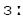 2 мин.Дети повторяют за учителем.3.В книжке с изображением клоуна и учитель спрашивает: Who's this?То же самое учитель делает с картинками, изображающими фокусника и цирк, задавая вопрос:Who's this? What's this?25 мин.Дети отвечают:a clown, a circus и т.д.4.Проверка домашнего заданияУчитель проверяет домашнее задание: Упр. 1,2, стр. 383 мин.5.Введение и отработка лексики/СтруктурУчитель пишет на доске крупно номер страницы «72» и говорит: Open your books at page seventy-two.6.С. 72, упр. 1. Учитель задает вопрос, показывая на картинку в руке учителя:What's this? (A horse). Затем учитель читает слова мальчика:A horse can run!3-41 мин.Дети смотрят на иллюстрацию7.Учитель показывает на картинки животных и карточки с изучаемыми глаголами.Учитель спрашивает у класса, правильный ли это ответ.5-63 мин.Учащиеся должны сказать, что умеют или не умеют делать животные.8.С. 72, упр. 2. Включается запись упражнения. Учитель обращает внимание детей на то, как произносится буква i в слове sing — [i] и в слове girl [].Учитель следит за правильностью произношения и интонации.73 мин.Дети слушают и повторяют хором и индивидуально.9.С. 72, упр. 3. Учитель произносит одно слово за другим и следит за правильностью произношения.Ответы проверяются.893 мин.Дети слушают и повторяют хором и индивидуально.Затем дети открывают тетради и записывают слова в две колонки. (см. Задание Ex.3 p.72)10.ФизкультминуткаLet`s do exercises. Используется запись песни At the circus из урока 9a.2 мин.Дети вместе с учителем делают зарядку. Поют, выполняя соответствующие движения.11.С. 73, упр. 4. Учитель говорит детям, что они будут делать маску, и показывает маску, которую он сделал сам. Он объясняет детям, как ее нужно вырезать, раскрасить и прикрепить на карандаш. Учитель говорит, что это может быть маска обезьян Чаклз или Черри. Когда дети работают над масками, учитель подходит к ним и задает вопросы: Who's this? What colour is this?105 мин.В «Рабочей тетради» дети находят страницу Module 3 в разделе Craftwork Sheets и аккуратно вырезают ее, чтобы не выпала парная страница.13.Сначала учитель показывает, как это надо делать.Например:Учитель:Hello, I'm Chuckles.Ученик: Can you run?Учитель: Yes, I can.114 мин.Когда маски готовы, дети используют их для разыгрывания коротких диалогов.14.С. 73, упр. 5. Дети читают песенку.Затем учитель проверяет, как дети поняли содержание.12134 мин.Сначала дети работают с картинкой.Во время следующих прослушиваний дети поют и выполняют соответствующие движения.Исполняя песню, дети могут использовать маски животных.15.Письменная работа.Учитель раздает листы с заданиями по лексике.3 минДети в тетрадях записывают слова, вставляя пропущенные буквы, и читают их.15.Домашнее задание.Учитель показывает на доске домашнее задание: Упр. 3,4, стр. 39 в рабочих тетрадях.2 мин.Дети записывают домашнее задание.16.Рефлексия.Каждая пара учащихся получает комплекткартинок с изображением клоуна, цирка и фокусника и карточки с этими же словами.Игра заканчивается, когдасовпали все картинки и слова.4 мин.Дети раскладывают карточки изображением вниз на парте. Один ребенок мешает карточки с картинками, а другой – карточки со словами.Затем учащиеся одновременно переворачивают по одной карточке и кладут их в центре парты. Когда картинка и слово совпадают, учащиеся читают слово и откладывают карточки в сторону.17.Конец урока.Saying goodbye.